Правила поведения на оживленной горке:

Запрещается подниматься на горку там, где навстречу скатываются другие.
 Не съезжать, пока не отошел в сторону предыдущий спускающийся.
Не задерживаться внизу, когда съехал, а поскорее отползать или откатываться в сторону.
Если мимо горки идет прохожий, подождать, пока он пройдет, и только тогда совершать спуск.
 Если уйти от столкновения (на пути дерево, человек и пр.) нельзя, то надо постараться завалиться на бок на снег или откатиться в сторону от ледяной поверхности.
Избегать катания с горок с неровным ледовым покрытием.
Стараться не съезжать спиной или головой вперёд (на животе), а всегда смотреть вперёд, как при спуске, так и при подъёме.

Кататься на санках-ватрушках рекомендуется на склонах с уклоном не больше 20 градусов. Внизу склона должно быть достаточно места для торможения. Не следует кататься на тюбингах по склонам, поросшим деревьями.
Прежде чем начать спуск по неподготовленной трассе, осмотрите ее на предмет наличия ям, бугров, торчащих кустов, камней.
Санки-ватрушки развивают большую скорость, поэтому на склоне обращайте внимание на других катающихся. Перед началом спуска убедитесь, что перед вами нет никого из катающихся, особенно детей.
Не катайтесь на тюбинге в состоянии алкогольного опьянения.
Кататься на санках-ватрушках следует сидя.
Не пытайтесь кататься на ватрушке стоя или прыгая как на батуте.
Не привязывайте надувные санки к транспортным средствам: снегокатам, квадроциклам, автомобилям и т.д.
Нельзя кататься с горок с трамплинами — при приземлении ватрушка сильно пружинит.
Нельзя кататься на тюбинге вдвоем с ребенком — невозможно контролировать ситуацию одной рукой удерживая ребенка, а другой держась за ватрушку.

Уважаемые родители! Не оставляйте детей одних, без присмотра! Соблюдайте несложные правила катания с горок и вы обезопасите себя и окружающих от возможных травм и повреждений!
#школа43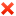 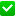 